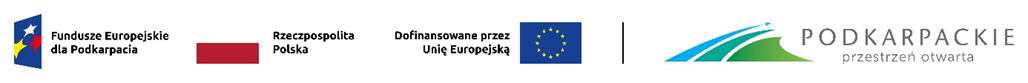 Opis zmian kryteriów wyboru projektów dla programu regionalnego Fundusze Europejskie dla Podkarpacia 2021-2027 – EFS+Zmiany wprowadzone do dokumentu Uchwałą Nr 18 / VI / 2024 Komitetu Monitorującego program regionalny Fundusze Europejskie dla Podkarpacia 2021-2027 z dnia 27 marca 2024 r. w porównaniu do poprzednio obowiązującej wersji z dnia 13 grudnia 2023 r. obejmują:Zatwierdzone kryteria wyboru projektów dla niżej wymienionego Priorytetu i Działania programu regionalnego Fundusze Europejskie dla Podkarpacia 2021-2027:Priorytet 7 Kapitał ludzki gotowy do zmian:Działanie 7.8 Wsparcie procesów adaptacyjnych i modernizacyjnych pracowników oraz przedsiębiorców – typy projektów nr 1 i 5,Działanie 7.15 Aktywna integracja typ projektu nr 1 (dodanie nowego kryterium nr 7),typ projektu nr 3,Działanie 7.18 Usługi społeczne i zdrowotne świadczone w społeczności lokalnej – typy projektów nr 4 i 8.Zmiany w kryteriach wyboru projektów dla programu regionalnego Fundusze Europejskie dla Podkarpacia 2021-2027:Priorytet 7 Kapitał ludzki gotowy do zmian:Wspólne kryteria wyboru projektów współfinansowanych z EFS+:zmiany doprecyzowujące w merytorycznych kryteriach dopuszczających nr 4, 5, 8, 11 i 13,zmiana w opisie merytorycznego kryterium ogólnego nr 2,zmiana brzmienia nazwy i opisu merytorycznego kryterium ogólnego nr 3,zmiana w opisie merytorycznego kryterium ogólnego nr 4,zmiana w opisie merytorycznego kryterium ogólnego nr 5.Działanie 7.15 Aktywna integracjazmiana doprecyzowująca definicję kryterium nr 2 dla typu projektu 1,modyfikacja kryterium i definicji kryterium nr 6 dla typu projektu 1 (podział na dwa osobne kryteria),zmiany o charakterze redakcyjnym (zmiana numeracji kryteriów).Działanie 7.18 Usługi społeczne i zdrowotne świadczone w społeczności lokalnej:modyfikacja zapisów kryteriów dla typów projektów nr 1, 2, 3, zmiany o charakterze redakcyjnym (podział na osobne typy projektów nr 1-8).Rzeszów, 27.03.2024 r. 